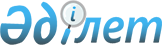 Жезқазған қалалық мәслихатының 2022 жылғы 14 шілдедегі № 24/192 "Жезқазған қалалық мәслихатының аппараты" мемлекеттік мекемесінің "Б" корпусы мемлекеттік әкімшілік қызметшілерінің қызметін бағалаудың әдістемесін бекіту туралы" шешімінің күші жойылды деп тану туралыҰлытау облысы Жезқазған қалалық мәслихатының 2023 жылғы 28 шілдедегі № 5/36 шешімі
      Қазақстан Республикасының "Құқықтық актілер туралы" Заңның 27-бабына сәйкес, Жезқазған қалалық мәслихаты ШЕШТІ:
      1. Жезқазған қалалық мәслихатының 2022 жылғы 14шілдедегі №24/192 "Жезқазған қалалық мәслихатының аппараты" мемлекеттік мекемесінің "Б" корпусы мемлекеттік әкімшілік қызметшілерінің қызметін бағалаудың әдістемесін бекіту туралы" (Нормативтік құқықтық актілерді мемлекеттік тіркеу тізілімінде № 170154 болып тіркелген) шешімінің күші жойылды деп танылсын.
      2. Осы шешім алғашқы ресми жарияланған күнінен кейін күнтізбелік он күн өткен соң қолданысқа енгізіледі.
					© 2012. Қазақстан Республикасы Әділет министрлігінің «Қазақстан Республикасының Заңнама және құқықтық ақпарат институты» ШЖҚ РМК
				
      Жезқазған қалалық мәслихатының төрағасы

Р.О.Қапарова
